02418, Lubricants and Diesel Exhaust FluidPricing & Ordering Vendors Contact Information & Authorized Distributors (pg. 5-7)Contract incorporates five (5) categories:Lubricating OilGrease/Gear OilLubricating Oil for Rail Engines - Marine, Power, and Drilling Rig (EMD & GE)Diesel Exhaust FluidRe-Refined LubricantsCategory 1Lubricating Oil 
 (Re-Refined Lubricants found in Category 5)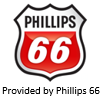 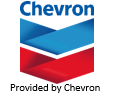 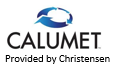 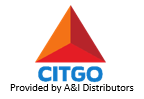 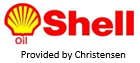 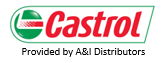 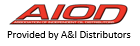 Category 2Grease/Gear Oil
  Category 3        Lubricating Oil for Rail Engines - Marine, Power, and Drilling Rig (EMD & GE)
(Historically purchased by Washington State Ferries)Category 4        Diesel Exhaust Fluid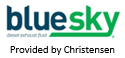 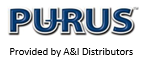 Category 5        Re-Refined Lubricants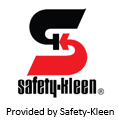 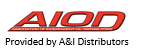 Vendor Contact Information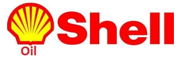 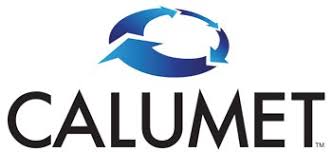 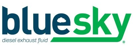 Credit Cards: Visa, Master CardAUTHORIZED DISTRIBUTORS: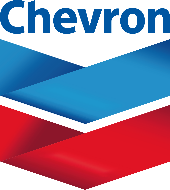 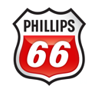 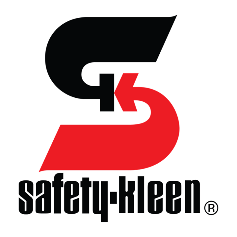 END OF DOCUMENTCategory 1ManufacturerVendorPrice listDiscountLubricating OilsCalumetChristensenCalumet Pricing20.00% overLubricating OilsShellChristensenShell Pricing0.00%Lubricating OilsChevronChevronChevron Pricing55.00%Lubricating OilsPhillips 66Phillips 66Phillips 66 Pricing21.00%Lubricating OilsCastrolA&D DistributorsCastrol Pricing20.00%Lubricating OilsAIODA&D DistributorsAIOD Pricing20.00%Lubricating OilsCitgoA&D DistributorsCitgo Pricing20.00%Lubricating OilsCategory 2ManufacturerVendorPrice listDiscountGrease/Gear OilCalumetChristensenCalumet Pricing20.00% overGrease/Gear OilShellChristensenShell Pricing0.00%Grease/Gear OilChevronChevronChevron Pricing35.00%Grease/Gear OilPhillips 66Phillips 66Phillips 66 Pricing21.00%Grease/Gear OilCastrolA&D DistributorsCastrol Pricing20.00%Grease/Gear OilAIODA&D DistributorsAIOD Pricing20.00%Grease/Gear OilCitgoA&D DistributorsCitgo Pricing20.00%Grease/Gear OilCategory 3ManufacturerVendorPrice listDiscountLubricating Oil for Rail Engines - Marine, Power, and Drilling Rig (EMD & GE)CastrolA&I DistributorsCastrol PricingLand Based 20.00%Lubricating Oil for Rail Engines - Marine, Power, and Drilling Rig (EMD & GE)CastrolA&I DistributorsCastrol PricingOver the Water 15.00%Lubricating Oil for Rail Engines - Marine, Power, and Drilling Rig (EMD & GE)CitgoA&I DistributorsCitgo PricingLand Based 20.00%Lubricating Oil for Rail Engines - Marine, Power, and Drilling Rig (EMD & GE)CitgoA&I DistributorsCitgo PricingOver the Water 20.00%Lubricating Oil for Rail Engines - Marine, Power, and Drilling Rig (EMD & GE)ChevronChevronChevron PricingLand Based 20.00%Lubricating Oil for Rail Engines - Marine, Power, and Drilling Rig (EMD & GE)ChevronChevronChevron PricingOver the Water 20.00%Lubricating Oil for Rail Engines - Marine, Power, and Drilling Rig (EMD & GE)Category 4ManufacturerVendorPrice listDiscountDiesel Exhaust FluidBlue skyChristensenBlue Sky DEF Pricing25.00% overDiesel Exhaust FluidPurusA&I DistributorsPurus DEF Pricing20.00%Diesel Exhaust FluidCategory 5ManufacturerVendorPrice listDiscountDiscountRe-Refined LubricantsCalumetChristensenCalumet Re-Refined Pricing20.00% over20.00% overRe-Refined LubricantsSafety KleenSafety KleenSafety-Kleen Re-Refined PricingSafety-Kleen Re-Refined Pricing20.00%Phillips 66Phillips 66Phillips 66 Re-Refined Pricing21.00%21.00%AIODA&I DistributorsAIOD Re-Refined Pricing20.00%20.00%Christensen, Inc.1060 Jadwin Ave. Ste. 150Richland, WA 99352Vendor Contract Manager:Travis PaulsonTravis.paulson@repowell.com206-255-0787PRICING:http://www.repowell.com/wp-content/uploads/2018/09/WashingtonStateLubeContractDEFPriceCatalog.pdfhttp://www.repowell.com/wp-content/uploads/2018/09/WashingtonStateLubeContractShellPriceCatalog.pdfhttp://www.repowell.com/wp-content/uploads/2018/09/WashingtonStateLubeContractCalumetReRefinedPriceCatalog.pdfChevron Products CompanyA Division of Chevron U.S.A. Inc.9401 Williamsburg Plaza #201Louisville, KY 40222Vendor Contract Manager:Buck Bradberrybuob@chevron.com505-250-7311PRICING: https://www.chevronlubricants.com/content/chevron-lubricants/en_us/home/landing-pages/wa-gov.htmlCredit Cards: Visa, Master CardAUTHORIZED DISTRIBUTORS:Phillips 66 Company, Inc.2231 City West Blvd.Houston, TX 77042Vendor Contract Manager:Dennis HammonsDuck.d.hammons@p66.com425-868-3739PRICING: http://marketing.phillips66lubricants.com/PriceScheduleCredit Cards: NoneAUTHORIZED DISTRIBUTORS:Safety-Kleen Systems, Inc.2600 North Central Expressway, Ste. 400Richardson, TX 75080Vendor Contract Manager:Sean BensonSean.benson@safety-kleen.com972-265-2456PRICING:https://www.safety-kleen.com/safety-kleen/washington-state-pricingCredit Cards: Visa, Master Card, American Express, DiscoverAUTHORIZED DISTRIBUTORS:Emerald Services, Inc.
Thermo Fluids, IncAutomotive and Industrial Distributors, Inc.900 1st AveBillings, MT 59101Vendor Contract Manager:Tucker Stanawaytstanaway@msn.com503-319-4835PRICING:https://washingtonstatelubricants.godaddysites.com/Credit Cards: Visa, Master Card, American ExpressAUTHORIZED DISTRIBUTORS: